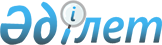 Об утверждении санитарно-эпидемиологических правил и норм "Санитарно-эпидемиологические требования к содержанию, эксплуатации, условиям воспитания и обучения детей в комплексе "школа - детский сад"
					
			Утративший силу
			
			
		
					Приказ Министра здравоохранения Республики Казахстан от 10 марта 2005 года № 110. Зарегистрирован Министерством юстиции Республики Казахстан 6 мая 2005 года № 3632. Утратил силу приказом Министра здравоохранения Республики Казахстан от 12 июля 2010 года № 507

    Сноска. Утратил силу приказом Министра здравоохранения РК от 12.07.2010 № 507.    В соответствии с подпунктом 10) статьи 7 , подпунктами 1) и 17)     статьи 17 Закона Республики Казахстан "О санитарно-эпидемиологическом благополучии населения", ПРИКАЗЫВАЮ : 

    1. Утвердить прилагаемые санитарно-эпидемиологические правила и нормы "Санитарно-эпидемиологические требования к содержанию, эксплуатации, условиям воспитания и обучения детей в комплексе "школа детский сад". 

    2. Комитету государственного санитарно-эпидемиологического надзора Министерства здравоохранения Республики Казахстан (Байсеркин Б.С.) направить настоящий приказ на государственную регистрацию в Министерство юстиции Республики Казахстан. 

    3. Департаменту организационно-правовой работы Министерства здравоохранения Республики Казахстан (Акрачкова Д.В.) направить настоящий приказ на официальное опубликование после его государственной регистрации в Министерстве юстиции Республики Казахстан.

    4. Контроль за исполнением настоящего приказа возложить на вице-министра здравоохранения, Главного государственного санитарного врача Республики Казахстан Белоног А.А. 

    5. Настоящий приказ вводится в действие со дня официального опубликования.     Министр  "СОГЛАСОВАН" 

Министр образования и науки 

Республики Казахстан 

18 апреля 2005 г.         Утверждены приказом    

Министра здравоохранения 

Республики Казахстан    

от 10 марта 2005 года N 110  Санитарно-эпидемиологические правила и нормы 

"Санитарно-эпидемиологические требования к содержанию, 

эксплуатации, условиям воспитания и обучения детей 

в комплексе "школа - детский сад"  

1. Общие положения     1. Санитарно-эпидемиологические правила и нормы "Санитарно-эпидемиологические требования к содержанию, эксплуатации, условиям воспитания и обучения детей в комплексе "школа - детский сад" (далее - санитарные правила) устанавливают санитарно- эпидемиологические требования к содержанию, эксплуатации, организации питания, учебно-воспитательного процесса и медицинского обслуживания комплекса "школа - детский сад". 

    2. В настоящих санитарных правилах использованы следующие термины и определения: 



    1) групповая ячейка - набор помещений для детей одной группы; 



    2) изолятор - набор помещений для изоляции больного; 



    3) инсоляция - нормируемый показатель солнечной радиации для гигиенической оценки помещений; 



    4) наполняемость групп и классов - это количество детей в группах или учащихся в классе относительно к площади этих помещений; 



    5) рекреация - помещение для отдыха учащихся во время перемены и в свободное от занятий время.  

2. Санитарно-эпидемиологические требования к содержанию 

и эксплуатации комплекса "школа - детский сад" 

    3. Комплекс "школа - детский сад" (далее - комплекс) должен размещаться на обособленном земельном участке на территории внутри квартала, удаленном от магистральных улиц, коммунальных и промышленных объектов. Радиус обслуживания в городах должен быть 300 метров (далее - м), в сельских населенных пунктах и малых городах - 500 м, расстояние до красной линии от границ участков в городах - 25 м, в сельских поселениях - 10 м. 



    4. Расположение комплекса от межквартальных проездов с регулярным движением транспорта должно быть на расстоянии 100 - 170 м, а с нерегулярным движением - 25 м. 

    5. Расстояние от гаражей и открытых стоянок автотранспорта до комплекса должно соответствовать требованиям санитарных правил и норм "Санитарно-эпидемиологические требования к устройству и содержанию дошкольных организаций", утвержденных приказом Министра здравоохранения Республики Казахстан от 25 июля 2003 года N 571 , зарегистрированным в Реестре государственной регистрации нормативных правовых актов Республики Казахстан за N 2464 (далее - приказ N 571) и "Санитарно-эпидемиологические требования к устройству, содержанию и условиям обучения в общеобразовательных и интернатных организациях", утвержденных приказом Министра здравоохранения Республики Казахстан от 25 июля 2003 года N 570 , зарегистрированным в Реестре государственной регистрации нормативных правовых актов Республики Казахстан N 2478 (далее - приказ N 570). 

    6. Расстояние между жилыми зданиями и зданием комплекса следует принимать на основе расчетов инсоляции и освещенности. В помещениях должна быть обеспечена непрерывная трехчасовая продолжительность инсоляции. 



    7. Размер земельного участка комплекса должен быть равен сумме площадей дошкольной и общеобразовательной организаций в соответствии с действующими строительными нормами и правилами (далее - СНиП). На территории комплекса не допускается размещение объектов, функционально с ними не связанных. 

    8. Территория участка должна иметь ограждение высотой 1,6 м, озеленение из расчета не менее 50 процентов площади его территории. При его озеленении не допускается посадка деревьев и кустарников с ядовитыми плодами.



    9. Территория комплекса должна зонироваться с учетом пребывания детей дошкольного и школьного возраста. Для детей дошкольного возраста должны предусматриваться групповые площадки в соответствии с требованиями приказа N 571 , а для детей школьного возраста - приказа N 570 . 



    10. Для организации физического воспитания должна предусматриваться физкультурно-спортивная зона, состоящая из спортивных площадок, оснащенная в соответствии с возрастом детей. 



    11. Физкультурно-спортивная зона должна размещаться на расстоянии не менее 25 м от зданий, за полосой зеленных насаждений. Не допускается располагать ее со стороны окон групповых ячеек и учебных помещений. Спортивно-игровые площадки должны иметь твердое покрытие, футбольное поле - травяной покров. Не допускается капитальное ограждение спортивных площадок. 



    12. Вблизи физкультурной площадки допускается устраивать открытые плавательные бассейны переменной глубины и плескательные бассейны глубиной в соответствии с действующими нормативными правовыми актами в области санитарно-эпидемиологического благополучия населения (далее - НПА). 



    13. Для учащихся комплекса должна быть предусмотрена озелененная зона отдыха вблизи от учебного корпуса, площадки для подвижных игр и отдыха. 



    14. Хозяйственная зона должна быть ограждена зелеными насаждениями, иметь функциональную связь с пищеблоком, прачечной и другими хозяйственными постройками, самостоятельные подъездные пути и располагаться на расстоянии от здания комплекса не менее 35 м. 

    15. На территории хозяйственной зоны при отсутствии централизованных систем водоснабжения, канализации, отопления должны располагаться сооружения по обеспечению водоснабжения, канализования и отопления. 



    16. Мусоросборники должны устанавливаться на бетонированной площадке, размеры которой должны превышать площади, занятые контейнерами на 1 м, располагаться на расстоянии 25 м от зданий комплекса и иметь плотно закрывающиеся крышки. 



    17. Здание комплекса должно быть оборудовано водопроводом, иметь горячее водоснабжение и канализацию в соответствии с требованиями действующих СНиП. Качество воды должно соответствовать требованиям действующих НПА. 

    18. При отсутствии централизованных поселковых или городских сетей водопровода и канализации вопрос о выборе и устройстве местных систем водоснабжения и канализации решается на основании санитарно-эпидемиологического заключения государственных органов санитарно-эпидемиологической службы на соответствующих территориях. 

    В неканализованных районах комплекс должен оборудоваться внутренней системой канализации с устройством септика. 



    19. Этажность зданий должна определяться с учетом строительно-климатической зоны, но не более 2-х этажей. Количество детей в комплексе не должно превышать его проектную вместимость. Наполняемость групп и классов комплекса должна соответствовать требованиям действующих приказов N 570 , N 571 . 

    20. Комплекс может размещаться в одном или отдельных зданиях. При размещении в одном здании, дошкольное отделение необходимо выделить в отдельный блок с самостоятельными выходами на территорию участка. В здании и на участке должен соблюдаться принцип изоляции групп детей дошкольного возраста, а так же между детьми дошкольного возраста и учащимися. 



    21. Гардероб для школьников должен размещаться на 1 этаже, оборудоваться вешалками для одежды, ячейками для обуви для каждого класса. Не допускается устраивать гардеробы в учебных помещениях и помещениях для отдыха учащихся во время перемены и в свободное от занятий время. 



    22. Состав и площадь групповых и учебных помещений комплекса, требования к отоплению, освещению, водоснабжению, канализованию должны соответствовать требованиям приказов N 570 , 571 . 



    23. Печное отопление допускается только в одноэтажных мало комплектных комплексах (не более 50 человек). Топка должна устраиваться в коридоре. Не допускаются железные печи. 

    Во избежание загрязнения воздуха помещений окисью углерода печные трубы должны закрываться не ранее полного сгорания топлива и не позднее, чем за 2 часа до прихода детей. 



    24. Мебель в группах для детей дошкольного возраста, учащихся, в том числе компьютерных классах, спортивный инвентарь, детские игры и игрушки, учебные и наглядные пособия должны соответствовать требованиям действующих стандартов и приказов N 571 , 570 . 



    25. Для организации физического воспитания должны быть предусмотрены 2 спортивных зала на первом этаже или в пристройке к зданию. Набор помещений и площадь спортивного зала должна соответствовать требованиям действующих СНиП. 



    26. Для проведения музыкальных занятий с детьми дошкольного возраста и учащихся начальной школы должен предусматриваться музыкальный зал. 

    27. Для организации медицинского обслуживания должен предусматриваться медицинский пункт со следующими кабинетами (площадь которых должна соответствовать действующим СНиП): врача педиатра, стоматолога, психолога, процедурного, прививочного, для проведения физиотерапевтических процедур, а так же изолятор на 2 палаты. При изоляторе должна предусматриваться приемная комната и туалет. Медицинский пункт оснащается оборудованием и инструментарием в соответствии с приложением 8 к приказу N 570 . 

    В комплексе должна вестись учетно-отчетная медицинская документация в соответствии с приказами N 570 , 571 . 



    28. Все помещения комплекса должны подвергаться ежедневной влажной уборке, дезинфекции, по показаниям дезинсекции и дератизации в соответствии с требованиями действующих приказов N 570 , 571 .  

3. Санитарно-эпидемиологические требования к организации питания 

    29. Учащиеся питаются в помещении столовой комплекса, дети дошкольного возраста - в групповых или в отдельной столовой. Набор помещений пищеблока должен соответствовать требованиям приказа N 570 . 



    30. При обеденных залах должны быть установлены умывальники из расчета 1 кран на 20 посадочных мест. 



    31. Для учащихся должно быть организовано одноразовое горячее питание (обед), по желанию родителей - 2-х разовое, при продленном дне - 3-х разовое. Организация питания должна соответствовать требованиям действующих приказов N 570 , 571 . 

    32. Для питания учащихся и детей дошкольного возраста не допускается использовать: фляжное и бочковое молоко без тепловой обработки, непастеризованное молоко, сметана и творог без тепловой обработки, простокваша собственного приготовления, макароны с мясным фаршем, блинчики с мясом, студни, окрошки, паштеты, фаршмак, заливные блюда (мясные и рыбные); морсы и напитки собственного приготовления, грибы; кремовые изделия; жаренные во фритюре пирожки, пончики, консервы и компоты домашнего приготовления, яйца водоплавающей птицы. 

    Сметана и творог в потребительской заводской упаковке подвергаются термической обработке, творог во флягах должен использоваться в виде запеканок, сырников, ватрушек; сметана во фляге - в виде соусов или внесением в первое блюдо за 5-10 минут до готовности. 



    33. Ежедневно перед началом смены медицинский работник комплекса должен проводить осмотр лиц, работающих на пищеблоке на наличие гнойничковых заболеваний кожи и других инфекционных заболеваний. Лица с гнойничковыми заболеваниями кожи и при подозрении на инфекционное заболевание к работе не допускаются.  

4. Санитарно-эпидемиологические требования к 

организации учебно-воспитательного процесса 

    34. Организация учебно-воспитательного процесса должна соответствовать требованиям приказов N 570 , 571 . 

    Количество учебных часов в неделю должно устанавливаться с учетом ее продолжительности и не должно превышать установленные нормативы. Часы факультативных, групповых, индивидуальных занятий должны входить в объем предельно допустимой нагрузки учащихся. Занятия по выбору и факультативные занятия проводятся с учетом склонностей и желаний детей, начиная с 1 класса. 

    35. Не допускается вводить 5-дневную учебную неделю для учащихся 1-11 классов с углубленным содержанием обучения. 

    36. Продолжительность урока не должна превышать 45 минут. В 1-х классах должен применяться "ступенчатый" режим учебных занятий с постепенным наращиванием учебной нагрузки. 

    37. Режим занятий, учебная нагрузка должны соответствовать требованиям приказа N 570 . 

    Учебные занятия в комплексе должны начинаться не ранее 8 часов. Обучение должно быть организовано только в одну смену. 



    38. Занятия по коррекции осанки должны входить в объем допустимой недельной нагрузки, установленной для учащихся каждого возраста. 



    39. В учебные планы для младших школьников должны включаться предметы двигательно-активного характера. 



    40. Независимо от продолжительности учебной недели дневная учебная нагрузка учащихся должна составлять не более 5 уроков в начальных классах и в старших классах - не более 6 уроков. 

    Учащиеся должны иметь облегченный учебный день в середине недели (среда). 



    41. Число учащихся в объединенном классе должно быть не более 25 и в этих классах продолжительность уроков должна сокращаться на 5-10 минут (кроме урока физической культуры). При небольшом количестве учащихся в каждом классе допускается объединение по 2 класса начальной школы (1 и 2, 3 и 4). 



    42. При использовании звуковых и аудиовизуальных технических средств режим учебных занятий должен соответствовать приказу N 570 . 



    43. Школьное расписание уроков должно составляться отдельно для обязательных и факультативных занятий. Факультативные занятия следует планировать на дни с наименьшим количеством обязательных уроков. Между началом факультативных и последним уроком обязательных занятий устраивается перерыв продолжительностью 45 минут. 



    44. Проведение сдвоенных уроков в начальной школе не допускается. Сдвоенные уроки в старших классах допускаются для проведения лабораторных, контрольных работ, уроков труда (для учащихся 8-11 классов), физкультуры целевого назначения (лыжи, плавание). 



    45. При составлении расписания уроков необходимо чередовать в течение дня и недели для младших школьников основные предметы с уроками музыки, изобразительного искусства, труда, физкультуры, а для учащихся среднего и старшего возраста - предметы естественно-математического и гуманитарного циклов. 



    46. Для охраны дневного сна детей дошкольного возраста, при размещении комплекса в одном здании, в каждом классе должен быть предусмотрен индивидуальный звуковой или световой сигнал об окончании и начале уроков.  

5. Санитарно-эпидемиологические требования 

к организации медицинского обслуживания 

    47. Комплекс "школа - детский сад" должен укомплектовываться медицинскими работниками и соблюдаться принцип преемственности медицинского обслуживания детей дошкольного и школьного возраста. 



    48. При отсутствии медицинского работника медицинское обслуживание допускается проводить территориальной амбулаторно-поликлинической организацией. 

    49. Дети дошкольного возраста и учащиеся комплекса должны получать профилактические прививки в сроки и в объеме в соответствии с требованиями нормативных правовых актов в области санитарно-эпидемиологического благополучия населения (далее - НПА). 

    50. Персонал комплекса должен проходить предварительные при поступлении на работу и периодические медицинские осмотры в соответствии с приказом Министра здравоохранения Республики Казахстан от 20 октября марта 2003 года N 766 "Об утверждении правил проведения обязательных медицинских осмотров декретированных групп населения, зарегистрированным в Реестре государственной регистрации нормативных правовых актов Республики Казахстан за N 2556. Работники комплекса должны проходить гигиеническое обучение в соответствии с приказом Министра здравоохранения Республики Казахстан от 17 сентября 2003 года N 688 "Об утверждении Правил по организации и проведению гигиенического обучения декретированной группы населения", зарегистрированным в Реестре государственной регистрации нормативных правовых актов Республики Казахстан за N 2531. Каждый работник должен иметь личную медицинскую книжку установленного образца в соответствии с приказом Министра здравоохранения Республики Казахстан от 4 ноября 2003 года N 816 "Об утверждении Формы личной медицинской книжки представителей декретированной группы населения и Правил выдачи, учета и ведения личной медицинской книжки", зарегистрированным в Реестре государственной регистрации нормативных правовых актов Республики Казахстан за N 2575. 
					© 2012. РГП на ПХВ «Институт законодательства и правовой информации Республики Казахстан» Министерства юстиции Республики Казахстан
				